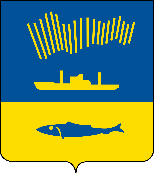 АДМИНИСТРАЦИЯ ГОРОДА МУРМАНСКАП О С Т А Н О В Л Е Н И Е                                                                                                                     №  В соответствии с Федеральными законами от 06.10.2003 № 131-ФЗ  «Об общих  принципах организации местного самоуправления в Российской Федерации», от 27.07.2010 № 210-ФЗ «Об организации предоставления государственных и муниципальных услуг», Уставом муниципального образования город Мурманск, постановлением администрации города Мурманска от 26.02.2009 № 321 «О порядке разработки и утверждения административных регламентов предоставления муниципальных услуг в муниципальном образовании город Мурманск» п о с т а н о в л я ю: 1. Внести изменения в приложение к постановлению администрации города Мурманска от 08.02.2012 № 230 «Об утверждении административного регламента предоставления муниципальной услуги «Подготовка и выдача градостроительных планов земельных участков на территории муниципального образования город Мурманск» (в ред. постановлений от 07.09.2012 № 2204,              от 30.05.2013 № 1302, от 02.07.2014 № 2140, от 03.03.2016 № 535, от 04.04.2016 № 845, от 01.07.2016 № 1943, от 11.11.2016 № 3445, от 16.01.2017 № 44,               от 08.08.2017 № 2587, от 24.01.2018 № 122, от 31.07.2018 № 2370, от 23.11.2018 № 4041, от 02.04.2019 № 1195, от 26.03.2020 №811), изложив его в новой редакции согласно приложению к настоящему постановлению.2. Отделу информационно-технического обеспечения и защиты информации администрации города Мурманска (Кузьмин А.Н.) разместить настоящее постановление с приложением на официальном сайте администрации города Мурманска в сети Интернет. 3. Редакции газеты «Вечерний Мурманск» (Хабаров В.А.) опубликовать настоящее постановление с приложением.4. Настоящее постановление вступает в силу со дня официального опубликования.5. Контроль за выполнением настоящего постановления возложить на  заместителя главы администрации города Мурманска Изотова А.В.Глава администрации города Мурманска	                                                                          Е.В. Никора